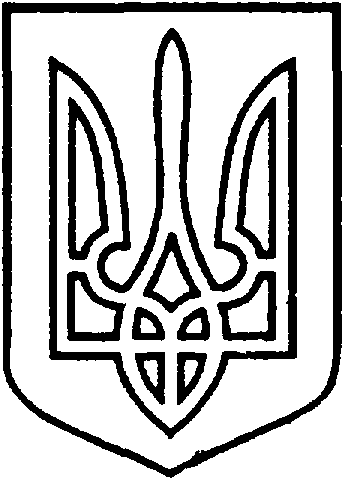 СЄВЄРОДОНЕЦЬКА МІСЬКА ВІЙСЬКОВО-ЦИВІЛЬНА АДМІНІСТРАЦІЯ  СЄВЄРОДОНЕЦЬКОГО РАЙОНУ  ЛУГАНСЬКОЇ  ОБЛАСТІРОЗПОРЯДЖЕННЯкерівника Сєвєродонецької міської  військово-цивільної адмінінстрації 31 березня 2021 року                                                              № 250   Про участь в проведенні щорічної всеукраїнської акції «За чисте довкілля» та дня благоустрою територійКеруючись ст. 4, п. 8 ч. 3 ст. 6 Закону України «Про військово-цивільні адміністрації», розпорядженням Кабінету Міністрів України від 31.03.2010 № 777-р «Деякі питання проведення щорічної акції «За чисте довкілля» та дня благоустрою територій населених пунктів», враховуючи лист Міністерства розвитку громад та територій України від 05.03.2021 № 7/9.4/3365-21, з метою наведення санітарного порядку на територіях міста, створення більш сприятливих умов для життєдіяльності населення зобов’язую:	1. Взяти участь в проведенні в квітні – травні 2021 року в                           м. Сєвєродонецьк та прилеглих селищах щорічної всеукраїнської акції «За чисте довкілля» та у її рамках 17 квітня 2021 дня благоустрою територій.2. Комунальним підприємствам в рамках щорічної всеукраїнської акції «За чисте довкілля» з 01 квітня 2021 року організувати прибирання піску вздовж бордюрного каміння на закріплених вулицях згідно із списком (Додаток). 3. Рекомендувати підприємствам, організаціям, установам (незалежно від форми власності) взяти участь в щорічній всеукраїнській акції «За чисте довкілля» та організувати проведення дня благоустрою територій залежно від епідемічної ситуації та станом поширення гострої респіраторної хвороби  COVID-19. 4. КП «Сєвєродонецьккомунсервис» забезпечити вивіз сміття під час проведення щорічної всеукраїнської акції «За чисте довкілля». 5. Дане розпорядження  підлягає оприлюдненню.6. Контроль за виконанням даного розпорядження покласти на першого заступника керівника Сєвєродонецької ВЦА Ігоря РОБОЧОГО. Керівник Сєвєродонецької міськоївійськово-цивільної адміністрації  		                   Олександр СТРЮК                                                                          Додаток 						  до розпорядження керівника						  Сєвєродонецької міської	                                                військово-цивільної адміністрації                                                                         від 31 березня 2021 № 250Список комунальних підприємств із закріпленням вулиць для прибирання піску вздовж бордюрного каміння Начальник УЖКГСєвєродонецької міської ВЦА	 Антон КОВАЛЕВСЬКИЙНазва підприємстваЗакріплені вулиціКПЖ «Світанок»- бульв. Дружби Народів та пл. МируКПЖ «Світанок»КПЖ «Світанок»КПЖ «Світанок»- вул. ПартизанськаКПЖ «Світанок»- вул. Гагаріна від вул. Курчатова до вул. ВілєсоваКПЖ «Світанок»- вул. МенделєєваКПЖ «Світанок»- вул. ЛомоносоваКПЖ «Світанок»- вул. АгафоноваКПЖ «Світанок»- вул. ТанкістівКПЖ «Світанок»- вул. ШевченкаКПЖ «Світанок»- вул. МолодіжнаКПЖ «Світанок»- вул. СилікатнаКПЖ «Світанок»- вул. ГоголяКПЖ «Світанок»- вул. 8 БерезняКПЖ «Світанок»- вул. ГорькогоКПЖ «Світанок»- вул. ЛисичанськаКПЖ «Світанок»- вул. ЛісоваКПЖ «Світанок»КП «СКС»- пр. Хіміків від вул. Півоварова до ш. Будівельників / вул. Об’їзна (включно транспортну розв’язку навколо Автовокзалу та автозаправки «Паралель»)КП «СКС»- пр. ГвардійськийКП «СКС»- пр. Космонавтів від пр. Гвардійський до вул. НовіковаКП «СКС»- вул. КурчатоваКП «СКС»- ш. Будівельників від автовокзалу до вул. ВілєсоваКП «СКС»- пр. ЦентральнийКП «СКС»- вул. ДонецькаКП «СКС»- вул. Вілєсова від вул. Донецька до пр. ГвардійськийКП «СКС»- вул. НаукиКП «СКС»- вул. Гагаріна від вул. Партизанська до вул. КурчатоваКП «СКС»- вул. ФедоренкаКП «СКС»- вул. НовіковаКП «СКС»- вул. Богдана Ліщини від вул. Новікова до пр. Хіміків та від вул. Сметаніна до  мосту через р. БороваКП «СКС»- вул. СметанінаКП «СКС»- вул. Маяковського від вул. Богдана Ліщини до вул. ДонецькаКП «СКС»- вул. Автомобільна від вул. Гагаріна до вул. МолодіжнаКП «СКС»- вул. Єгорова віл пр. Хіміків до вул. Об’їзнаКП «СКС»- вул. ЮностіКП «СКС»- вул. ПершотравневаКП «СКС»- вул. ЕнергетиківКП «СКС»- вул. ПівовароваКП «СКС»- інші ділянки вулиць, які з будь-яких причин залишилися не прибраніКП «СТКЕ»- пр. Космонавтів від ш. Будівельників до  пр. Гвардійський (обидві сторони)КП «СТКЕ»- ш. Будівельників навпроти котельній 83-го мкр. (обидві сторони) КП «СТрУ»- ш. Будівельників навпроти підприємства (обидві сторони)КП «СТрУ»- вул. Вілєсова від пр. Гвардійський до ш. БудівельниківКП «Сєвєродонецк-ліфт»-  вул. ПершотравневаКП «СПБтаРС»Прибирання сміття вздовж дороги на міське кладовище     с. Воронове (тільки від кільце  с. Метьолкіне до кладовища с. Воронове)Прибирання сміття вздовж дороги на міське кладовище     с. Воронове (тільки від кільце  с. Метьолкіне до кладовища с. Воронове)КП «СВК»- вул. Богдана Ліщини від вул. Сметаніна до пр. Хіміків